lMADONAS NOVADA PAŠVALDĪBA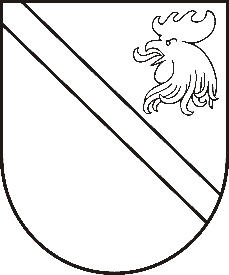 Reģ. Nr. 90000054572Saieta laukums 1, Madona, Madonas novads, LV-4801 t. 64860090, e-pasts: pasts@madona.lv ___________________________________________________________________________MADONAS NOVADA PAŠVALDĪBAS DOMESLĒMUMSMadonā2021.gada 19.janvārī									             Nr.16									       (protokols Nr.2, 15.p.)Par zemes ierīcības projekta apstiprināšanu un nekustamā īpašuma lietošanas mērķa noteikšanu plānotajām zemes vienībām  nekustamajā īpašumā  “Suņupi”, Ļaudonas pagasts, Madonas novads, kadastra numurs 7070 011 0006Madonas novada pašvaldībā saņemts SIA “Aizkraukles mērnieks” iesniegums (reģistrēts Madonas novada pašvaldībā 07.01.2021 ar Nr. MNP/2.1.3.1/21/67) ar lūgumu apstiprināt zemes ierīkotāja Gata Grunšteina (zemes ierīkotāja sertifikāts Nr. AA0106 derīgs līdz 28.08.2024.) izstrādāto zemes ierīcības projektu nekustamā īpašuma “Suņupi”, kadastra numurs 7070 011 0006, ietilpstošās zemes vienības ar kadastra apzīmējumu 7070 011 0006 ar kopējo platību 24.9 ha, kas atrodas Ļaudonas pagastā, Madonas novadā, sadalei, izpildot Madonas novada pašvaldības izsniegtos nosacījumus. Pamatojoties uz Zemes ierīcības likumu, MK 02.08.2016.g. noteikumiem Nr.505 “Zemes ierīcības projekta izstrādes noteikumi” 26. un 28.punktu, “Nekustamā īpašuma valsts kadastra likuma” 9.panta pirmās daļas 1.punktu, 20.06.2006. MK noteikumiem Nr.496 “Nekustamā īpašuma lietošanas mērķu klasifikācijas un nekustamā īpašuma lietošanas mērķu noteikšanas un maiņas kārtība” pirmās daļas 2 punktu. Noklausījusies sniegto informāciju, ņemot vērā 19.01.2021. Finanšu un attīstības komitejas atzinumu, atklāti balsojot: PAR – 17 (Andrejs Ceļapīters, Artūrs Čačka, Andris Dombrovskis, Zigfrīds Gora, Antra Gotlaufa, Artūrs Grandāns, Gunārs Ikaunieks, Valda Kļaviņa, Agris Lungevičs, Ivars Miķelsons, Valentīns Rakstiņš, Andris Sakne, Rihards Saulītis, Inese Strode, Aleksandrs Šrubs, Gatis Teilis, Kaspars Udrass), PRET – NAV, ATTURAS – NAV, Madonas novada pašvaldības dome NOLEMJ:Apstiprināt SIA “Aizkraukles mērnieks” 2021.gada 7. janvārī  Madonas novada pašvaldībā iesniegto zemes ierīcības projektu, nekustamā īpašumā  “Suņupi” ietilpstošās  zemes vienības ar kadastra apzīmējumu 7070 011 0006, ar kopējo platību 24.9 ha, kas atrodas Ļaudonas pagastā, Madonas novadā, sadalei.  Zemes vienības sadalījuma robežas noteikt saskaņā ar zemes ierīcības projekta grafisko daļu (1.pielikums), kas ir šī lēmuma neatņemama sastāvdaļa.Plānoto (projektēto) zemes vienību ar kadastra apzīmējumu 7070 011 0120 2.0 ha platībā un uz tās esošās būves ar kadastra apzīmējumiem 7070 011 0006 001, 7070 011 0006 002, 7070 011 0006 003,7070 011 0006 004 un 7070 011 0006 005 saglabāt nekustamā īpašuma “Suņupi” sastāvā un saglabāt adresi “Suņupi”, Ļaudonas pag., Madonas nov., kadastra numurs 7070 011 0006. Zemes vienībai ar kadastra apzīmējumu 7070 011 0120 noteikt nekustamā īpašuma lietošanas mērķi - zeme, uz kuras galvenā saimnieciskā darbība ir lauksaimniecība, NĪLM kods 0101, 2.0 ha platībā.Plānotajām (projektētajām) zemes vienībām ar kadastra apzīmējumiem 7070 011 0121, 6.2 ha platībā,  un 7070 011 0122, 6.8 ha platībā piešķirt nekustamā īpašuma nosaukumu “Suņupu Lauki” un noteikt nekustamā īpašuma lietošanas mērķi - zeme, uz kuras galvenā saimnieciskā darbība ir lauksaimniecība, NĪLM kods 0101, 6.2 ha un 6.8 ha platībā.Plānotajām (projektētajām) zemes vienībām ar kadastra apzīmējumiem 7070 011 0128, 5.7 ha platībā, un 7070 011 0124, 4.2 ha platībā, piešķirt nekustamā īpašuma nosaukumu “Suņupu Meži” un noteikt nekustamā īpašuma lietošanas mērķi – zeme, uz kuras galvenā saimnieciskā darbība ir mežsaimniecība NĪLM kods 0201, 5.7 ha  un 4.2 ha platībā.Saskaņā ar Administratīvā procesa likuma 188.panta pirmo daļu, lēmumu var pārsūdzēt viena mēneša laikā no lēmuma spēkā stāšanās dienas Administratīvajā rajona tiesā.Saskaņā ar Administratīvā procesa likuma 70.panta pirmo daļu, lēmums stājas spēkā ar brīdi, kad tas paziņots adresātam.Domes priekšsēdētājs								          A.LungevičsD.H. Dzelzkalēja 28080414